Голос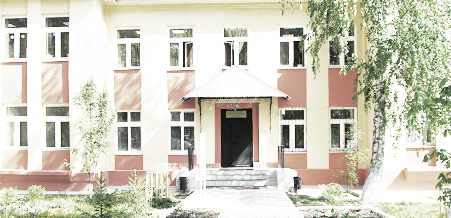 ДУБРАВЫПЕЧАТНОЕ СРЕДСТВО ИНФОРМАЦИИ АДМИНИСТРАЦИИ ГОРОДСКОГО ПОСЕЛЕНИЯ ПЕТРА ДУБРАВА муниципального района Волжский Самарской области   Пятница  03  сентября   2021 года                                                                         № 23  (209)                           ОФИЦИАЛЬНОЕ ОПУБЛИКОВАНИЕМежрайоная ИФНС России №16 по Самарской области информирует:ОМВД Волжского района информирует: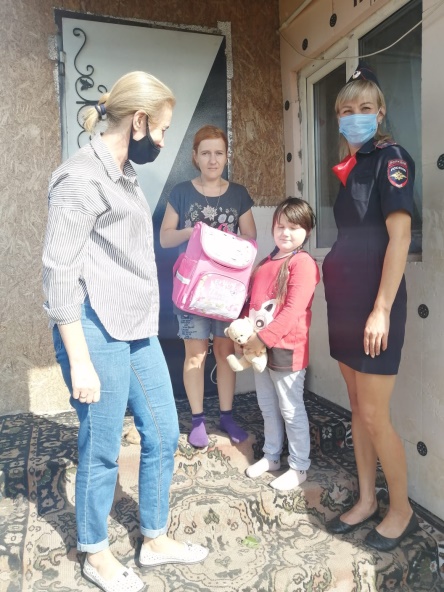 Сотрудники полиции Волжского района приняли участие в ежегодной акции «Помоги пойти учиться»По сложившейся доброй традиции в преддверии нового учебного года в рамках акции «Помоги пойти учиться», представители правопорядка оказывают помощь детям и семьям, находящимся в трудной жизненной ситуации.В этом году инспектора по делам несовершеннолетних провели профилактические беседы с разными категориями семей проживающих на территории обслуживаемого района.  Представители правопорядка разъясняли права и обязанности несовершеннолетних, а также напомнили родителям про ответственность, которую они несут за своих детей. Помимо этого, сотрудники полиции посещают состоящих на учете несовершеннолетних, родителей, имеющих детей школьного возраста, на предмет их готовности к началу нового учебного года. При выявлении семей, нуждающихся в материальной помощи для подготовки детей к школе, правоохранители оказывают им консультативную помощь по получению соответствующих пособий, направляют в органы социальной защиты, берут ситуацию по семье на контроль. В этом году инспектора по делам несовершеннолетних Отдела МВД России по Волжскому району выявили одну такую семью и совместно со специалистом отделения социальной помощи семье и детям муниципального района Волжский незамедлительно оказали всю необходимую поддержку и вручили полезный подарок к началу нового учебного года. 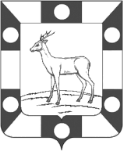 АДМИНИСТРАЦИЯ ГОРОДСКОГО ПОСЕЛЕНИЯ ПЕТРА ДУБРАВА 
МУНИЦИПАЛЬНОГО РАЙОНА ВОЛЖСКИЙ САМАРСКОЙ ОБЛАСТИПОСТАНОВЛЕНИЕот  30.08.2021  № 193Об утверждении основных направлений бюджетной и налоговой политики городского поселения Петра Дубрава муниципального района Волжский Самарской области на 2022 год и на плановый период 2023 и 2024 годов
        В целях разработки проекта бюджета городского поселения Петра Дубрава на 2022 год и на плановый период 2023 и 2024 годов, в соответствии со статьями 172 и  184.2 Бюджетного кодекса Российской Федерации, Положением «О бюджетном устройстве и бюджетном процессе в городском поселении Петра Дубрава муниципального района Волжский Самарской области», утвержденного Решением Собрания Представителей городского поселения Петра Дубрава муниципального района Волжский Самарской области от 15.06.2020 № 192, с учетом итогов реализации бюджетной и налоговой политики в 2020 - 2021 годах, Администрация городского поселения Петра Дубрава муниципального района Волжский Самарской области ПОСТАНОВЛЯЕТ::       1.Утвердить основные направления бюджетной и налоговой политики городского поселения Петра Дубрава на 2022 год и на плановый период 2023 и 2024 годов (Приложение № 1).       2. Должностным лицам, ответственным за составление и разработку проекта бюджета городского поселения Петра Дубрава на 2022 год и на плановый период 2023 и 2024 годов, обеспечить соблюдение основных направлений бюджетной и налоговой политики городского поселения Петра Дубрава  на 2022 год и плановый период 2023 и 2024 годов.      3.Постановление вступает в силу с момента его подписания.       4.Контроль за исполнением постановления оставляю за собой.Глава городского поселения 	                В.А.Крашенинников    Петра Дубрава                                                                            Богомолова  2261607                                                                                                          Приложение №1                                                                                                             к постановлению                                                                                                                   от 30.08.2021  № 193ОСНОВНЫЕ НАПРАВЛЕНИЯ БЮДЖЕТНОЙ И НАЛОГОВОЙ ПОЛИТИКИ ГОРОДСКОГО ПОСЕЛЕНИЯ ПЕТРА ДУБРАВА МУНИЦИПАЛЬНОГО РАЙОНА ВОЛЖСКИЙ САМАРСКОЙ ОБЛАСТИ НА 2022 ГОД И НА ПЛАНОВЫЙ ПЕРИОД  2023-2024 ГОДОВОсновные направления бюджетной и налоговой политики городского поселения Петра Дубрава муниципального района Волжский на 2022 год и на перспективу до 2024 года подготовлены на основании Бюджетного послания Президента Российской Федерации Федеральному Собранию Российской Федерации, требований Федерального Закона от 06.10.2003 № 131-ФЗ «Об общих принципах организации местного самоуправления в Российской Федерации», Устава городского поселения Петра Дубрава муниципального района Волжский Самарской области, а также стратегических целей развития поселения, определенных прогнозом социально-экономического развития городского поселения Петра Дубрава муниципального района Волжский Смарской области.Проводимая Администрацией городского поселения Петра Дубрава муниципального района Волжский Самарской области бюджетная политика направлена на стабилизацию экономического развития поселения, обеспечение социальной стабильности, повышение эффективности и прозрачности управления общественными финансами.1. Основные задачи бюджетной политики на 2022 год ипериод 2023 - 2024 годовБюджетная политика должна быть ориентирована на устойчивое социально-экономическое развитие поселения, должна создавать источники повышения конкурентоспособности экономики, ее модернизации и технологического обновления. Эти обстоятельства требуют значительной реструктуризации бюджетных расходов.В этих целях необходимо решение следующих основных задач.Обеспечение исполнения социальных обязательств. При этом надо добиться большей адресности предоставления социальной помощи, услуг.Ограничить размеры бюджетного дефицита в целях выполнения социальных обязательств в последующие годы.В условиях ограниченности финансовых ресурсов ставится задача провести сплошную инвентаризацию имеющихся обязательств, жестко отсечь неэффективные и второстепенные расходы. При этом должно быть гарантировано достижение поставленных целей.Целесообразно в максимальной степени реализовать программно-целевой принцип планирования и исполнения бюджета. Основную часть бюджета должны составлять долгосрочные муниципальные программы, необходимо принимать участие в федеральных и областных целевых программах. Обеспечение сбалансированности расходных полномочий и ресурсов для их обеспечения путем увеличения собственного доходного потенциала и активизации участия администрации поселения в федеральных и региональных программах софинансирования расходов местных бюджетов из бюджетов других уровней.Обеспечить кардинальное повышение качества предоставления гражданам муниципальных услуг, модернизацию сети оказания услуг гражданам за счет бюджетных средств.Требуется развитие современных форм организации предоставления образовательных, социальных услуг в муниципальном секторе, обеспечение их оплаты за реальный результат.Усовершенствовать механизмы муниципальных закупок за счет применения современных процедур размещения заказов.Принять меры по мобилизации дополнительных бюджетных доходов.7.Обеспечить сбалансированность расходных полномочий и ресурсов для их обеспечения, установить ответственность за неэффективное расходование средств, создать стимулы для расширения собственного доходного потенциала.Таким образом, основными принципами бюджетной политики городского поселения Петра Дубрава района на 2022-2024 годы являются: сокращение бюджетного дефицита и муниципального долга; полнота учета и прогнозирования финансовых и других ресурсов планирование бюджетных ассигнований исходя из безусловного исполнения действующих расходных обязательств;принятие новых расходных обязательств, при наличии четкой оценки необходимых для их исполнения бюджетных ассигнований;соблюдение установленных бюджетных ограничений при принятии новых расходных обязательств, в том числе при условии и в пределах реструктуризации ранее принятых обязательств и при внедрении мер по энергоэффективности потребляемых бюджетным сектором энергоресурсов;предоставление средств из бюджета городского поселения Петра Дубрава на оказание муниципальных услуг исключительно при наличии муниципального задания по количеству и качеству услуг для их оплаты из бюджета за результат работы;         переориентация расходов бюджета на реализацию программ;          создание и поддержание необходимых финансовых резервов.2. Основные направления налоговой политики и формирование доходов бюджетной системыВ трехлетней перспективе 2022-2024 годов приоритетом налоговой политики остается создание эффективной налоговой системы, обеспечивающей бюджетную устойчивость. Налоговая политика будет направлена на создание условий для увеличения темпов экономического роста.Поддержка инноваций с помощью инструментов налоговой политики направлена на поддержку спроса на инновации (создание стимулов для предприятий к модернизации и потреблению инноваций) и поддержку предложения инноваций (создание стимулов для эффективной деятельности предприятий, формирующих предложение инновационной продукции).Налоговая политика, проводимая в городском поселении Петра Дубрава, направлена на решение двух основных задач - модернизация экономики и обеспечение необходимого уровня доходов бюджетной системы.Деятельность органов местного самоуправления ориентирована, в первую очередь, на мобилизацию внутренних резервов роста налоговых и неналоговых доходов поселения, увеличение собираемости налогов, сборов и иных обязательных платежей на территории поселения.Необходимо вывести на качественно новый уровень механизмы финансирования расходных полномочий - распределять бюджетные средства в зависимости от оцененных потребностей населения при внедрении рычагов повышения качества оказания муниципальных услуг, обеспечить внедрение механизмов формирования расходов на финансирование услуг на уровне, максимально близком к потребности, внедряя стандарты качества предоставляемых бюджетных услуг.Необходимо продолжить дальнейшее внедрение в практику современных методов оценки эффективности бюджетных расходов, соизмерения целей с достигнутыми результатами, затратами на их достижение. Долгосрочное бюджетное планирование должно стать реальным шагом на пути к повышению эффективности расходов бюджета, сдерживающим фактором для необоснованного роста кредиторской задолженности.3. Политика в области налогообложения, мобилизации налоговых доходов бюджетаВ соответствии с действующим законодательством деятельность городского поселения Петра Дубрава в области налоговой политики на практике сводится лишь к принятию решения о введении на своей территории системы налогообложения в виде земельного налога и налога на имущество физических лиц.В отношении остальных налогов, платежи по которым поступают в бюджет поселения, местным органам власти в 2022-2024 годах остается лишь обеспечивать исполнение налоговой политики, проводимой на федеральном и региональном уровнях.В данных условиях основной задачей на плановый период является занятие активной роли в процессе контроля полноты и своевременности уплаты налогов налогоплательщиками путем взаимодействия с органами федерального казначейства и федеральной налоговой службой.4. Политика в области мобилизации неналоговых доходов бюджетаВ сфере неналоговых доходов главной задачей является реализация имеющегося на сегодняшний день потенциала. Исходя из оценки 2019 и 2020 годов, наиболее перспективными направлениями здесь следует считать доходы от использования муниципального имущества. Должны быть приняты все необходимые меры по проведению объективной оценки доходного потенциала, неучтённых объектов налогообложения, неиспользуемых возможностей получения доходов от использования муниципального имущества.В течение периода 2022-2024 гг. будет продолжена оптимизация структуры муниципальной собственности в соответствии со ст. 50 Федерального закона от 06.10.2003 №131-Ф3 «Об общих принципах организации местного самоуправления в Российской Федерации». В данном направлении необходимо добиваться максимального фискального эффекта при реализации соответствующего имущества на аукционных торгах.Значительным резервом роста неналоговых доходов является усиление контроля за своевременностью и полнотой внесения арендной платы за землю, повышение эффективности использования государственного и муниципального имущества, отлаженность работы при взаимодействии с исполнительными органами, администрирующими поступление доходов в бюджет поселения и со структурными подразделениями администрации муниципального района.5. Первоочередные задачи и направления политики в области расходовБюджетная политика на среднесрочную перспективу должна быть ориентирована на адекватную экономической ситуации оптимизацию бюджетных расходов при безусловном повышении их эффективности и результативности. При ее формировании и реализации необходимо решить следующие первоочередные задачи:- внедрение программно-целевых принципов организации деятельности органов местного самоуправления;- развитие новых форм оказания и финансового обеспечения муниципальных услуг;оптимизация расходов на содержание бюджетной сферы и органов местного самоуправления;обеспечение реструктуризации бюджетной сети при условии сохранения качества и объемов муниципальных услуг;сокращение капитальных и других расходов, не связанных с обеспечением жизнедеятельности объектов социальной и коммунальной инфраструктуры;финансирование капитальных вложений только по объектам с высокой степенью готовности и ограничения расходов на приобретение оборудования;обеспечение жесткого режима экономного и рационального использования бюджетных средств, направленных на оказание социально значимых муниципальных услуг;- недопущение кредиторской задолженности по принятым обязательствам, в первую очередь по заработной плате и социальным выплатам;- обеспечение максимально эффективного и прозрачного использования бюджетных средств, с целью достижения конечных измеримых общественно значимых результатов;принятие новых расходных обязательств в зависимости от оценки финансовых возможностей бюджета городского поселения Петра Дубрава и оценки ожидаемой эффективности;ведение реестра расходных обязательств с целью учета действующих расходных обязательств и оценки объема средств бюджета городского поселения Петра Дубрава, необходимых для их исполнения на трехлетнюю перспективу;установление взаимосвязи между затраченными бюджетными ресурсами и полученными результатами, оценка экономической и социальной эффективности тех или иных видов деятельности финансируемых из бюджета городского поселения Петра Дубрава;применение механизмов, стимулирующих бюджетные учреждения к повышению качества оказываемых ими услуг и эффективности бюджетных расходов;обеспечение жесткого контроля со стороны главных распорядителей бюджетных средств за обязательствами, принимаемыми подведомственными бюджетными учреждениями, и рационализацией расходов;реализация долгосрочных и ведомственных целевых программ, их оценка посредством применения показателей общественной и экономической эффективности;повышение эффективности предоставления муниципальных услуг в условиях сохранения или снижения расходов бюджетов на их оказание;6. Политика в области муниципального долгаДолговая политика поселения в 2022 году и плановом периоде 2023 и 2024 годы будет продолжать строиться на принципах безусловного исполнения и обслуживания принятых долговых обязательств поселения в полном объеме и в установленные сроки.Основной задачей проводимой долговой политики являетсяминимизация расходов на обслуживание муниципального долга и сохранение объема долговых обязательств на экономически безопасном уровне с учетом всех возможных рисков.Для достижения поставленных целей и задач необходима реализация следующих направлений:соблюдение ограничений, установленных Бюджетным кодексом Российской Федерации, по размерам долговых обязательств и расходов на их обслуживание;полнота и своевременность исполнения долговых обязательств поселения;прозрачность (открытость) информации об объеме, структуре муниципального долга и расходах на его обслуживание.7.ЗаключениеНастоящие основные направления бюджетной и налоговой политики городского поселения Петра Дубрава муниципального района Волжский Самарской области направлены на реализацию бюджетной стратегии на среднесрочную перспективу, безусловное исполнение как ранее принятых, так и принимаемых расходных обязательств, повышение эффективности бюджетных расходов.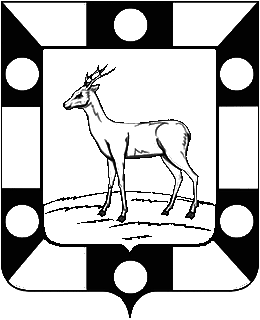 СОБРАНИЕ ПРЕДСТАВИТЕЛЕЙ ГОРОДСКОГО ПОСЕЛЕНИЯ ПЕТРА ДУБРАВА ВОЛЖСКОГО РАЙОНА САМАРСКОЙ ОБЛАСТИЧЕТВЕРТОГО СОЗЫВАРЕШЕНИЕ31.08.2021г.                                                                                                    № 50«Об утверждении отчета об исполнении бюджета   городского поселения Петра Дубрава муниципального района Волжский Самарской области за  второй квартал 2021года».В соответствии с Федеральным Законом «Об общих принципах организации местного самоуправления в Российской Федерации» № 131 от 06.10.2003 г., Бюджетным Кодексом Российской Федерации,  Уставом городского поселения Петра Дубрава муниципального района Волжский Самарской области Собрание Представителей РЕШИЛО:    1.Отчет об исполнении бюджета городского поселения Петра Дубрава муниципального района Волжский Самарской области за  второй квартал 2021года принять к сведению согласно приложению.    2. Опубликовать настоящее Решение в печатном средстве информации «Голос Дубравы».     3. Настоящее решение вступает в силу со дня официального опубликования.Глава городского поселения                                           В.А. КрашенинниковПредседатель Собрания Представителей                              Л.Н. Ларюшина    ОТЧЕТ ОБ ИСПОЛНЕНИИ БЮДЖЕТАПриложение к решению СП г.п. Петра Дубрава от31.08.2021  № 501. Доходы бюджетаФорма 0503117 с. 22. Расходы бюджетаФорма 0503117 с. 33. Источники финансирования дефицита бюджета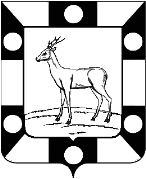 Собрание Представителей городского поселения Петра Дубрава муниципального района Волжский Самарской области                           Четвертого созываРЕШЕНИЕ31.08.2021                                                                                                            №51О внесении изменения  в решение Собрания представителей городского поселения Петра Дубрава от 30.09.2019 № 151 «Об утверждении Порядка организации и проведения общественных обсуждений или публичных слушаний по вопросам градостроительной деятельности на территории городского поселения Петра Дубрава муниципального района Волжский Самарской области»В соответствии со статьей 5.1 Градостроительного Кодекса РФ, Федеральным Законом Самарской области от 06.10.2003 № 131-ФЗ «Об общих принципах местного самоуправления», руководствуясь Уставом городского поселения Петра Дубрава  муниципального района Волжский Самарской области, Собрание представителей городского  поселения Петра Дубрава муниципального района Волжский Самарской области  РЕШИЛО:        1. В связи с обнаружением технической ошибки  в тексте «Порядка организации и проведения общественных обсуждений или публичных слушаний по вопросам градостроительной деятельности на территории городского поселения Петра Дубрава муниципального района Волжский Самарской области» внести изменение в решение Собрания представителей городского  поселения Петра Дубрава муниципального района Волжский Самарской области от 30.09.2019 № 151 «Об утверждении Порядка организации и проведения общественных обсуждений или публичных слушаний по вопросам градостроительной деятельности на территории городского поселения Петра Дубрава муниципального района Волжский Самарской области» следующего содержания: Подпункт 1 пункта 1 главы 4 изложить в следующей редакции:«1) по проекту правил, внесению изменений в правила - 35 дней со дня опубликования такого проекта;».       2. Опубликовать настоящее решение в печатном средстве информации городского поселения Петра Дубрава «Голос Дубравы» и разместить на официальном сайте Администрации городского поселения Петра Дубрава муниципального района Волжский Самарской области в сети «Интернет».        3. Настоящее Решение вступает в силу со дня его официального опубликования.Глава городского поселения                                       В.А. Крашенинников Председатель                                                                                               Собрания Представителей                                    Л.Н. Ларюшина                     ЗАКЛЮЧЕНИЕо результатах публичных слушаний в городском поселении Петра Дубравамуниципального района Волжский Самарской области1. Дата оформления заключения о результатах общественных обсуждений или публичных слушаний – 24.08.2021г. 2. Наименование проекта, рассмотренного на публичных слушаниях     городского поселения Петра Дубрава муниципального района Волжский Самарской области (далее – проект): «Внесение изменений в Правила землепользования и застройки городского поселения Петра Дубрава муниципального района Волжский Самарской области».Основание проведения публичных слушаний - Постановление Администрации городского поселения Петра Дубрава муниципального района Волжский Самарской области от «20» июля 2021 года № 160 «О проведении публичных слушаний по проекту внесения изменений в Правила землепользования и застройки городского поселения Петра Дубрава муниципального района Волжский Самарской области», опубликованное в газете «Голос Дубравы» от 21 июля 2021 №20 (206). Дата проведения публичных слушаний – с 21 июля 2021 года по 24 августа 2021 года.3. Реквизиты протокола общественных обсуждений или публичных слушаний, на основании которого подготовлено заключение о результатах общественных обсуждений или публичных слушаний – № б/н от 17.08.2021г. 4. В общественных обсуждений или публичных слушаниях приняли участие 3 (три) человека.5. Предложения и замечания по проекту решения «О внесении изменений в Правила землепользования и застройки городского поселения Петра Дубрава муниципального района Волжский Самарской области» внес в протокол общественных обсуждений или публичных слушаний - Бибаев В.Ф.6. Обобщенные сведения, полученные при учете замечаний и предложений, выраженных участниками общественных обсуждений или публичных слушаний и постоянно проживающими на территории, в пределах которой проводятся общественных обсуждений или публичные слушания, и иными заинтересованными лицами по вопросам, вынесенным на общественных обсуждений или публичные слушания:Глава городского поселения Петра Дубрава муниципального района Волжский                                                     Самарской области                                                                В.А. Крашенинников					     ЗАКЛЮЧЕНИЕо результатах публичных слушаний в городском поселении Петра Дубравамуниципального района Волжский Самарской области1. Дата оформления заключения о результатах общественных обсуждений или публичных слушаний – 01.09.2021г. 2. Наименование проекта, рассмотренного на публичных слушаниях     городского поселения Петра Дубрава муниципального района Волжский Самарской области (далее – проект): «Внесение изменений в Правила землепользования и застройки городского поселения Петра Дубрава муниципального района Волжский Самарской области».Основание проведения публичных слушаний - Постановление Администрации городского поселения Петра Дубрава муниципального района Волжский Самарской области от «28» июля 2021 года № 168 «О проведении публичных слушаний по проекту внесения изменений в Правила землепользования и застройки городского поселения Петра Дубрава муниципального района Волжский Самарской области», опубликованное в газете «Голос Дубравы» от 29 июля 2021 № 21 (207). Дата проведения публичных слушаний – с 29 июля 2021 года по 01 сентября 2021 года.3. Реквизиты протокола общественных обсуждений или публичных слушаний, на основании которого подготовлено заключение о результатах общественных обсуждений или публичных слушаний – № б/н от 25.08.2021г. 4. В общественных обсуждений или публичных слушаниях приняли участие 3 (три) человека.5. Предложения и замечания по проекту решения «О внесении изменений в Правила землепользования и застройки городского поселения Петра Дубрава муниципального района Волжский Самарской области» внес в протокол общественных обсуждений или публичных слушаний – Бибаев В.Ф.6. Обобщенные сведения, полученные при учете замечаний и предложений, выраженных участниками общественных обсуждений или публичных слушаний и постоянно проживающими на территории, в пределах которой проводятся общественных обсуждений или публичные слушания, и иными заинтересованными лицами по вопросам, вынесенным на общественных обсуждений или публичные слушания:Глава городского поселения Петра Дубрава муниципального района Волжский                                                     Самарской области                                                                В.А. Крашенинников				КОДЫФорма по ОКУД0503117на 1 июля 2021 г.Дата01.07.2021по ОКПО79166264Наименование
финансового органаАдминистрация городского поселения Петра-Дубрава муниципального района Волжский Самарской областиГлава по БК256Наименование публично-правового образованияГородское поселение Петра Дубравапо ОКТМО36614155Периодичность:месячная, квартальная, годоваяЕдиница измерения:руб.383Наименование показателяКод строкиКод дохода по бюджетной классификацииУтвержденные бюджетные назначенияИсполненоНеисполненные назначения123456Доходы бюджета - всего010X49 178 753,0012 748 271,0936 430 481,91в том числе:НАЛОГОВЫЕ И НЕНАЛОГОВЫЕ ДОХОДЫ010000 1000000000000000017 020 000,006 673 871,0910 346 128,91НАЛОГИ НА ПРИБЫЛЬ, ДОХОДЫ010000 101000000000000004 710 000,002 012 094,782 697 905,22Налог на доходы физических лиц010000 101020000100001104 710 000,002 012 094,782 697 905,22Налог на доходы физических лиц с доходов, источником которых является налоговый агент, за исключением доходов, в отношении которых исчисление и уплата налога осуществляются в соответствии со статьями 227, 227.1 и 228 Налогового кодекса Российской Федерации010182 101020100100001104 650 000,002 009 072,302 640 927,70Налог на доходы физических лиц с доходов, полученных от осуществления деятельности физическими лицами, зарегистрированными в качестве индивидуальных предпринимателей, нотариусов, занимающихся частной практикой, адвокатов, учредивших адвокатские кабинеты, и других лиц, занимающихся частной практикой в соответствии со статьей 227 Налогового кодекса Российской Федерации010182 1010202001000011010 000,00253,589 746,42Налог на доходы физических лиц с доходов, полученных физическими лицами в соответствии со статьей 228 Налогового кодекса Российской Федерации010182 1010203001000011050 000,002 768,9047 231,10НАЛОГИ НА ТОВАРЫ (РАБОТЫ, УСЛУГИ), РЕАЛИЗУЕМЫЕ НА ТЕРРИТОРИИ РОССИЙСКОЙ ФЕДЕРАЦИИ010000 103000000000000001 620 000,00966 920,40653 079,60Акцизы по подакцизным товарам (продукции), производимым на территории Российской Федерации010000 103020000100001101 620 000,00966 920,40653 079,60Доходы от уплаты акцизов на дизельное топливо, подлежащие распределению между бюджетами субъектов Российской Федерации и местными бюджетами с учетом установленных дифференцированных нормативов отчислений в местные бюджеты010000 10302230010000110850 000,00437 246,58412 753,42Доходы от уплаты акцизов на дизельное топливо, подлежащие распределению между бюджетами субъектов Российской Федерации и местными бюджетами с учетом установленных дифференцированных нормативов отчислений в местные бюджеты (по нормативам, установленным Федеральным законом о федеральном бюджете в целях формирования дорожных фондов субъектов Российской Федерации)010100 10302231010000110850 000,00437 246,58412 753,42Доходы от уплаты акцизов на моторные масла для дизельных и (или) карбюраторных (инжекторных) двигателей, подлежащие распределению между бюджетами субъектов Российской Федерации и местными бюджетами с учетом установленных дифференцированных нормативов отчислений в местные бюджеты010000 1030224001000011010 000,003 293,776 706,23Доходы от уплаты акцизов на моторные масла для дизельных и (или) карбюраторных (инжекторных) двигателей, подлежащие распределению между бюджетами субъектов Российской Федерации и местными бюджетами с учетом установленных дифференцированных нормативов отчислений в местные бюджеты (по нормативам, установленным Федеральным законом о федеральном бюджете в целях формирования дорожных фондов субъектов Российской Федерации)010100 1030224101000011010 000,003 293,776 706,23Доходы от уплаты акцизов на автомобильный бензин, подлежащие распределению между бюджетами субъектов Российской Федерации и местными бюджетами с учетом установленных дифференцированных нормативов отчислений в местные бюджеты010000 10302250010000110900 000,00607 995,11292 004,89Доходы от уплаты акцизов на автомобильный бензин, подлежащие распределению между бюджетами субъектов Российской Федерации и местными бюджетами с учетом установленных дифференцированных нормативов отчислений в местные бюджеты (по нормативам, установленным Федеральным законом о федеральном бюджете в целях формирования дорожных фондов субъектов Российской Федерации)010100 10302251010000110900 000,00607 995,11292 004,89Доходы от уплаты акцизов на прямогонный бензин, подлежащие распределению между бюджетами субъектов Российской Федерации и местными бюджетами с учетом установленных дифференцированных нормативов отчислений в местные бюджеты010000 10302260010000110-140 000,00-81 615,06-58 384,94Доходы от уплаты акцизов на прямогонный бензин, подлежащие распределению между бюджетами субъектов Российской Федерации и местными бюджетами с учетом установленных дифференцированных нормативов отчислений в местные бюджеты (по нормативам, установленным Федеральным законом о федеральном бюджете в целях формирования дорожных фондов субъектов Российской Федерации)010100 10302261010000110-140 000,00-81 615,06-58 384,94НАЛОГИ НА СОВОКУПНЫЙ ДОХОД010000 1050000000000000060 000,0041 646,2518 353,75Единый сельскохозяйственный налог010000 1050300001000011060 000,0041 646,2518 353,75Единый сельскохозяйственный налог010182 1050301001000011060 000,0041 646,2518 353,75НАЛОГИ НА ИМУЩЕСТВО010000 106000000000000007 500 000,002 423 232,415 076 767,59Налог на имущество физических лиц010000 106010000000001102 000 000,00390 992,871 609 007,13Налог на имущество физических лиц, взимаемый по ставкам, применяемым к объектам налогообложения, расположенным в границах городских поселений010182 106010301300001102 000 000,00390 992,871 609 007,13Земельный налог010000 106060000000001105 500 000,002 032 239,543 467 760,46Земельный налог с организаций010000 106060300000001104 100 000,001 847 346,732 252 653,27Земельный налог с организаций, обладающих земельным участком, расположенным в границах городских поселений010182 106060331300001104 100 000,001 847 346,732 252 653,27Земельный налог с физических лиц010000 106060400000001101 400 000,00184 892,811 215 107,19Земельный налог с физических лиц, обладающих земельным участком, расположенным в границах городских поселений010182 106060431300001101 400 000,00184 892,811 215 107,19ГОСУДАРСТВЕННАЯ ПОШЛИНА010000 1080000000000000030 000,0010 080,0019 920,00Государственная пошлина за совершение нотариальных действий (за исключением действий, совершаемых консульскими учреждениями Российской Федерации)010000 1080400001000011030 000,0010 080,0019 920,00Государственная пошлина за совершение нотариальных действий должностными лицами органов местного самоуправления, уполномоченными в соответствии с законодательными актами Российской Федерации на совершение нотариальных действий010256 1080402001000011030 000,0010 080,0019 920,00ДОХОДЫ ОТ ИСПОЛЬЗОВАНИЯ ИМУЩЕСТВА, НАХОДЯЩЕГОСЯ В ГОСУДАРСТВЕННОЙ И МУНИЦИПАЛЬНОЙ СОБСТВЕННОСТИ010000 111000000000000001 900 000,00970 413,63929 586,37Доходы, получаемые в виде арендной либо иной платы за передачу в возмездное пользование государственного и муниципального имущества (за исключением имущества бюджетных и автономных учреждений, а также имущества государственных и муниципальных унитарных предприятий, в том числе казенных)010000 111050000000001201 300 000,00531 377,52768 622,48Доходы, получаемые в виде арендной платы за земельные участки, государственная собственность на которые не разграничена, а также средства от продажи права на заключение договоров аренды указанных земельных участков010000 111050100000001201 300 000,00531 377,52768 622,48Доходы, получаемые в виде арендной платы за земельные участки, государственная собственность на которые не разграничена и которые расположены в границах городских поселений, а также средства от продажи права на заключение договоров аренды указанных земельных участков010256 111050131300001201 300 000,00531 377,52768 622,48Прочие доходы от использования имущества и прав, находящихся в государственной и муниципальной собственности (за исключением имущества бюджетных и автономных учреждений, а также имущества государственных и муниципальных унитарных предприятий, в том числе казенных)010000 11109000000000120600 000,00439 036,11160 963,89Прочие поступления от использования имущества, находящегося в государственной и муниципальной собственности (за исключением имущества бюджетных и автономных учреждений, а также имущества государственных и муниципальных унитарных предприятий, в том числе казенных)010000 11109040000000120600 000,00439 036,11160 963,89Прочие поступления от использования имущества, находящегося в собственности городских поселений (за исключением имущества муниципальных бюджетных и автономных учреждений, а также имущества муниципальных унитарных предприятий, в том числе казенных)010256 11109045130000120600 000,00439 036,11160 963,89ДОХОДЫ ОТ ПРОДАЖИ МАТЕРИАЛЬНЫХ И НЕМАТЕРИАЛЬНЫХ АКТИВОВ010000 114000000000000001 000 000,00344 242,23655 757,77Доходы от продажи земельных участков, находящихся в государственной и муниципальной собственности010000 114060000000004301 000 000,00344 242,23655 757,77Доходы от продажи земельных участков, государственная собственность на которые не разграничена010000 114060100000004301 000 000,00344 242,23655 757,77Доходы от продажи земельных участков, государственная собственность на которые не разграничена и которые расположены в границах городских поселений010256 114060131300004301 000 000,00344 242,23655 757,77ПРОЧИЕ НЕНАЛОГОВЫЕ ДОХОДЫ010000 11700000000000000200 000,00-94 758,61294 758,61Невыясненные поступления010000 117010000000001800,00-100 000,000,00Невыясненные поступления, зачисляемые в бюджеты городских поселений010256 117010501300001800,00-100 000,000,00Прочие неналоговые доходы010000 11705000000000180200 000,005 241,39194 758,61Прочие неналоговые доходы бюджетов городских поселений010256 11705050130000180200 000,005 241,39194 758,61БЕЗВОЗМЕЗДНЫЕ ПОСТУПЛЕНИЯ010000 2000000000000000032 158 753,006 074 400,0026 084 353,00БЕЗВОЗМЕЗДНЫЕ ПОСТУПЛЕНИЯ ОТ ДРУГИХ БЮДЖЕТОВ БЮДЖЕТНОЙ СИСТЕМЫ РОССИЙСКОЙ ФЕДЕРАЦИИ010000 2020000000000000024 174 220,006 074 400,0018 099 820,00Дотации бюджетам бюджетной системы Российской Федерации010000 202100000000001507 564 747,004 956 000,002 608 747,00Дотации на выравнивание бюджетной обеспеченности из бюджетов муниципальных районов, городских округов с внутригородским делением010000 202160010000001507 564 747,004 956 000,002 608 747,00Дотации бюджетам городских поселений на выравнивание бюджетной обеспеченности из бюджетов муниципальных районов010256 202160011300001507 564 747,004 956 000,002 608 747,00Субсидии бюджетам бюджетной системы Российской Федерации (межбюджетные субсидии)010000 2022000000000015015 372 553,000,0015 372 553,00Субсидии бюджетам на строительство, модернизацию, ремонт и содержание автомобильных дорог общего пользования, в том числе дорог в поселениях (за исключением автомобильных дорог федерального значения)010000 2022004100000015014 822 553,000,0014 822 553,00Субсидии бюджетам городских поселений на строительство, модернизацию, ремонт и содержание автомобильных дорог общего пользования, в том числе дорог в поселениях (за исключением автомобильных дорог федерального значения)010256 2022004113000015014 822 553,000,0014 822 553,00Прочие субсидии010000 20229999000000150550 000,000,00550 000,00Прочие субсидии бюджетам городских поселений010256 20229999130000150550 000,000,00550 000,00Субвенции бюджетам бюджетной системы Российской Федерации010000 20230000000000150236 920,00118 400,00118 520,00Субвенции бюджетам на осуществление первичного воинского учета на территориях, где отсутствуют военные комиссариаты010000 20235118000000150236 920,00118 400,00118 520,00Субвенции бюджетам городских поселений на осуществление первичного воинского учета на территориях, где отсутствуют военные комиссариаты010256 20235118130000150236 920,00118 400,00118 520,00Иные межбюджетные трансферты010000 202400000000001501 000 000,001 000 000,000,00Прочие межбюджетные трансферты, передаваемые бюджетам010000 202499990000001501 000 000,001 000 000,000,00Прочие межбюджетные трансферты, передаваемые бюджетам городских поселений010256 202499991300001501 000 000,001 000 000,000,00ПРОЧИЕ БЕЗВОЗМЕЗДНЫЕ ПОСТУПЛЕНИЯ010000 207000000000000007 984 533,000,007 984 533,00Прочие безвозмездные поступления в бюджеты городских поселений010000 207050001300001507 984 533,000,007 984 533,00Прочие безвозмездные поступления в бюджеты городских поселений010256 207050301300001507 984 533,000,007 984 533,00Наименование показателяКод строкиКод расхода по бюджетной классификацииУтвержденные бюджетные назначенияИсполненоНеисполненные назначения123456Расходы бюджета - всего200X49 692 147,6612 956 978,7836 735 168,88в том числе:ОБЩЕГОСУДАРСТВЕННЫЕ ВОПРОСЫ200000 0100 0000000000 00015 655 000,005 933 205,529 721 794,48Функционирование высшего должностного лица субъекта Российской Федерации и муниципального образования200000 0102 0000000000 0001 302 000,00431 864,86870 135,14Непрограммные направления расходов местного бюджета200000 0102 9000000000 0001 302 000,00431 864,86870 135,14Непрограммные направления расходов местного бюджета в области общегосударственных вопросов, национальной обороны, национальной безопасности и правоохранительной деятельности, а также в сфере средств массовой информации, обслуживания муниципального долга и межбюджетных трансфертов200000 0102 9010000000 0001 302 000,00431 864,86870 135,14Расходы на обеспечение выполнения функций муниципальными органами в рамках непрограммных направлений расходов местного бюджета в области общегосударственных вопросов, национальной обороны, национальной безопасности и правоохранительной деятельности, а также в сфере средств массовой информации, обслуживания муниципального долга и межбюджетных трансфертов200000 0102 9010011000 0001 302 000,00431 864,86870 135,14Расходы на выплаты персоналу в целях обеспечения выполнения функций государственными (муниципальными) органами, казенными учреждениями, органами управления государственными внебюджетными фондами200000 0102 9010011000 1001 302 000,00431 864,86870 135,14Расходы на выплаты персоналу государственных (муниципальных) органов200000 0102 9010011000 1201 302 000,00431 864,86870 135,14Фонд оплаты труда государственных (муниципальных) органов200256 0102 9010011000 1211 000 000,00369 653,00630 347,00Взносы по обязательному социальному страхованию на выплаты денежного содержания и иные выплаты работникам государственных (муниципальных) органов200256 0102 9010011000 129302 000,0062 211,86239 788,14Функционирование Правительства Российской Федерации, высших исполнительных органов государственной власти субъектов Российской Федерации, местных администраций200000 0104 0000000000 0005 630 000,002 066 340,663 563 659,34Непрограммные направления расходов местного бюджета200000 0104 9000000000 0005 630 000,002 066 340,663 563 659,34Непрограммные направления расходов местного бюджета в области общегосударственных вопросов, национальной обороны, национальной безопасности и правоохранительной деятельности, а также в сфере средств массовой информации, обслуживания муниципального долга и межбюджетных трансфертов200000 0104 9010000000 0005 630 000,002 066 340,663 563 659,34Расходы на обеспечение выполнения функций муниципальными органами в рамках непрограммных направлений расходов местного бюджета в области общегосударственных вопросов, национальной обороны, национальной безопасности и правоохранительной деятельности, а также в сфере средств массовой информации, обслуживания муниципального долга и межбюджетных трансфертов200000 0104 9010011000 0005 630 000,002 066 340,663 563 659,34Расходы на выплаты персоналу в целях обеспечения выполнения функций государственными (муниципальными) органами, казенными учреждениями, органами управления государственными внебюджетными фондами200000 0104 9010011000 1005 180 000,001 921 877,123 258 122,88Расходы на выплаты персоналу государственных (муниципальных) органов200000 0104 9010011000 1205 180 000,001 921 877,123 258 122,88Фонд оплаты труда государственных (муниципальных) органов200256 0104 9010011000 1213 979 000,001 649 752,162 329 247,84Иные выплаты персоналу государственных (муниципальных) органов, за исключением фонда оплаты труда200256 0104 9010011000 1221 000,00300,00700,00Взносы по обязательному социальному страхованию на выплаты денежного содержания и иные выплаты работникам государственных (муниципальных) органов200256 0104 9010011000 1291 200 000,00271 824,96928 175,04Закупка товаров, работ и услуг для обеспечения государственных (муниципальных) нужд200000 0104 9010011000 200400 000,00130 505,75269 494,25Иные закупки товаров, работ и услуг для обеспечения государственных (муниципальных) нужд200000 0104 9010011000 240400 000,00130 505,75269 494,25Прочая закупка товаров, работ и услуг200256 0104 9010011000 244400 000,00130 505,75269 494,25Иные бюджетные ассигнования200000 0104 9010011000 80050 000,0013 957,7936 042,21Уплата налогов, сборов и иных платежей200000 0104 9010011000 85050 000,0013 957,7936 042,21Уплата налога на имущество организаций и земельного налога200256 0104 9010011000 85112 000,007 030,004 970,00Уплата прочих налогов, сборов200256 0104 9010011000 85212 000,004 988,727 011,28Уплата иных платежей200256 0104 9010011000 85326 000,001 939,0724 060,93Резервные фонды200000 0111 0000000000 000100 000,000,00100 000,00Непрограммные направления расходов местного бюджета200000 0111 9000000000 000100 000,000,00100 000,00Непрограммные направления расходов местного бюджета в области общегосударственных вопросов, национальной обороны, национальной безопасности и правоохранительной деятельности, а также в сфере средств массовой информации, обслуживания муниципального долга и межбюджетных трансфертов200000 0111 9010000000 000100 000,000,00100 000,00Резервный фонд местной администрации200000 0111 9010079900 000100 000,000,00100 000,00Иные бюджетные ассигнования200000 0111 9010079900 800100 000,000,00100 000,00Резервные средства200256 0111 9010079900 870100 000,000,00100 000,00Другие общегосударственные вопросы200000 0113 0000000000 0008 623 000,003 435 000,005 188 000,00Непрограммные направления расходов местного бюджета200000 0113 9000000000 0008 623 000,003 435 000,005 188 000,00Непрограммные направления расходов местного бюджета в области общегосударственных вопросов, национальной обороны, национальной безопасности и правоохранительной деятельности, а также в сфере средств массовой информации, обслуживания муниципального долга и межбюджетных трансфертов200000 0113 9010000000 0008 623 000,003 435 000,005 188 000,00Предоставление субсидий бюджетным, автономным учреждениям, некоммерческим организациям и иным юридическим лицам, индивидуальным предпринимателям, физическим лицам в рамках непрограммных направлений расходов местного бюджета в области общегосударственных вопросов, национальной обороны, национальной безопасности и правоохранительной деятельности, а также в сфере средств массовой информации, обслуживания муниципального долга и межбюджетных трансфертов200000 0113 9010060000 0008 500 000,003 435 000,005 065 000,00Предоставление субсидий бюджетным, автономным учреждениям и иным некоммерческим организациям200000 0113 9010060000 6008 500 000,003 435 000,005 065 000,00Субсидии бюджетным учреждениям200000 0113 9010060000 6108 500 000,003 435 000,005 065 000,00Субсидии бюджетным учреждениям на финансовое обеспечение государственного (муниципального) задания на оказание государственных (муниципальных) услуг (выполнение работ)200256 0113 9010060000 6118 500 000,003 435 000,005 065 000,00Межбюджетные трансферты, предоставляемые в бюджеты муниципального района в соответствии с заключенными соглашениями о передаче органам местного самоуправления муниципального района полномочий органов местного самоуправления поселений в рамках непрограммных направлений расходов местного бюджета в области общегосударственных вопросов, национальной обороны, национальной безопасности и правоохранительной деятельности, а также в сфере средств массовой информации, обслуживания муниципального долга и межбюджетных трансфертов200000 0113 9010078210 000123 000,000,00123 000,00Межбюджетные трансферты200000 0113 9010078210 500123 000,000,00123 000,00Иные межбюджетные трансферты200256 0113 9010078210 540123 000,000,00123 000,00НАЦИОНАЛЬНАЯ ОБОРОНА200000 0200 0000000000 000236 920,0091 066,20145 853,80Мобилизационная и вневойсковая подготовка200000 0203 0000000000 000236 920,0091 066,20145 853,80Непрограммные направления расходов местного бюджета200000 0203 9000000000 000236 920,0091 066,20145 853,80Непрограммные направления расходов местного бюджета в области общегосударственных вопросов, национальной обороны, национальной безопасности и правоохранительной деятельности, а также в сфере средств массовой информации, обслуживания муниципального долга и межбюджетных трансфертов200000 0203 9010000000 000236 920,0091 066,20145 853,80Осуществление первичного воинского учета на территориях, где отсутствуют военные комиссариаты200000 0203 9010051180 000236 920,0091 066,20145 853,80Расходы на выплаты персоналу в целях обеспечения выполнения функций государственными (муниципальными) органами, казенными учреждениями, органами управления государственными внебюджетными фондами200000 0203 9010051180 100236 920,0091 066,20145 853,80Расходы на выплаты персоналу государственных (муниципальных) органов200000 0203 9010051180 120236 920,0091 066,20145 853,80Фонд оплаты труда государственных (муниципальных) органов200256 0203 9010051180 121182 181,0072 750,00109 431,00Взносы по обязательному социальному страхованию на выплаты денежного содержания и иные выплаты работникам государственных (муниципальных) органов200256 0203 9010051180 12954 739,0018 316,2036 422,80НАЦИОНАЛЬНАЯ БЕЗОПАСНОСТЬ И ПРАВООХРАНИТЕЛЬНАЯ ДЕЯТЕЛЬНОСТЬ200000 0300 0000000000 000290 000,0073 000,00217 000,00Защита населения и территории от чрезвычайных ситуаций природного и техногенного характера, пожарная безопасность200000 0310 0000000000 000150 000,000,00150 000,00Непрограммные направления расходов местного бюджета200000 0310 9000000000 000150 000,000,00150 000,00Непрограммные направления расходов местного бюджета в области общегосударственных вопросов, национальной обороны, национальной безопасности и правоохранительной деятельности, а также в сфере средств массовой информации, обслуживания муниципального долга и межбюджетных трансфертов200000 0310 9010000000 000150 000,000,00150 000,00Закупка товаров, работ и услуг для муниципальных нужд в рамках непрограммных направлений расходов местного бюджета в области общегосударственных вопросов, национальной обороны, национальной безопасности и правоохранительной деятельности, а также в сфере средств массовой информации, обслуживания муниципального долга и межбюджетных трансфертов200000 0310 9010020000 000150 000,000,00150 000,00Закупка товаров, работ и услуг для обеспечения государственных (муниципальных) нужд200000 0310 9010020000 200150 000,000,00150 000,00Иные закупки товаров, работ и услуг для обеспечения государственных (муниципальных) нужд200000 0310 9010020000 240150 000,000,00150 000,00Прочая закупка товаров, работ и услуг200256 0310 9010020000 244150 000,000,00150 000,00Другие вопросы в области национальной безопасности и правоохранительной деятельности200000 0314 0000000000 000140 000,0073 000,0067 000,00Непрограммные направления расходов местного бюджета200000 0314 9000000000 000140 000,0073 000,0067 000,00Непрограммные направления расходов местного бюджета в области общегосударственных вопросов, национальной обороны, национальной безопасности и правоохранительной деятельности, а также в сфере средств массовой информации, обслуживания муниципального долга и межбюджетных трансфертов200000 0314 9010000000 000140 000,0073 000,0067 000,00Закупка товаров, работ и услуг для муниципальных нужд в рамках непрограммных направлений расходов местного бюджета в области общегосударственных вопросов, национальной обороны, национальной безопасности и правоохранительной деятельности, а также в сфере средств массовой информации, обслуживания муниципального долга и межбюджетных трансфертов200000 0314 9010020000 00020 000,000,0020 000,00Закупка товаров, работ и услуг для обеспечения государственных (муниципальных) нужд200000 0314 9010020000 20020 000,000,0020 000,00Иные закупки товаров, работ и услуг для обеспечения государственных (муниципальных) нужд200000 0314 9010020000 24020 000,000,0020 000,00Прочая закупка товаров, работ и услуг200256 0314 9010020000 24420 000,000,0020 000,00Материальное стимулирование ДНД200000 0314 9010095000 000120 000,0073 000,0047 000,00Расходы на выплаты персоналу в целях обеспечения выполнения функций государственными (муниципальными) органами, казенными учреждениями, органами управления государственными внебюджетными фондами200000 0314 9010095000 100120 000,0073 000,0047 000,00Расходы на выплаты персоналу государственных (муниципальных) органов200000 0314 9010095000 120120 000,0073 000,0047 000,00Иные выплаты, за исключением фонда оплаты труда государственных (муниципальных) органов, лицам, привлекаемым согласно законодательству для выполнения отдельных полномочий200256 0314 9010095000 123120 000,0073 000,0047 000,00НАЦИОНАЛЬНАЯ ЭКОНОМИКА200000 0400 0000000000 00016 271 833,0046 055,0016 225 778,00Общеэкономические вопросы200000 0401 0000000000 00049 280,000,0049 280,00Непрограммные направления расходов местного бюджета200000 0401 9000000000 00049 280,000,0049 280,00Непрограммные направления расходов местного бюджета в области национальной экономики200000 0401 9040000000 00049 280,000,0049 280,00Закупка товаров, работ и услуг для муниципальных нужд в рамках непрограммных направлений расходов местного бюджета в области национальной экономики200000 0401 9040020000 00049 280,000,0049 280,00Закупка товаров, работ и услуг для обеспечения государственных (муниципальных) нужд200000 0401 9040020000 20049 280,000,0049 280,00Иные закупки товаров, работ и услуг для обеспечения государственных (муниципальных) нужд200000 0401 9040020000 24049 280,000,0049 280,00Прочая закупка товаров, работ и услуг200256 0401 9040020000 24449 280,000,0049 280,00Дорожное хозяйство (дорожные фонды)200000 0409 0000000000 00015 822 553,000,0015 822 553,00Муниципальная целевая программа "Модернизация и развитие автомобильных дорог общего пользования местного значения в городском поселении Петра Дубрава муниципального района Волжский Самарской области на 2021-2023 годы"200000 0409 4100000000 00015 822 553,000,0015 822 553,00Закупка товаров, работ и услуг для муниципальных нужд в рамках муниципальной целевой программы "Модернизация и развитие автомобильных дорог общего пользования местного значения в городском поселении Петра Дубрава муниципального района Волжский Самарской области на 2021-2023 годы"200000 0409 4100020000 000414 226,410,00414 226,41Закупка товаров, работ и услуг для обеспечения государственных (муниципальных) нужд200000 0409 4100020000 200414 226,410,00414 226,41Иные закупки товаров, работ и услуг для обеспечения государственных (муниципальных) нужд200000 0409 4100020000 240414 226,410,00414 226,41Прочая закупка товаров, работ и услуг200256 0409 4100020000 244414 226,410,00414 226,41Расходы на развитие улично-дорожной сети в рамках подпрограммы "Модернизация и развитие автомобильных дорог общего пользования местного значения в Самарской области"200000 0409 41000S3270 00012 989 700,310,0012 989 700,31Межбюджетные трансферты200000 0409 41000S3270 50012 989 700,310,0012 989 700,31Иные межбюджетные трансферты200256 0409 41000S3270 54012 989 700,310,0012 989 700,31Муниципальная целевая программа "Повышение безопасности дорожного движения в городском поселении Петра Дубрава муниципального района Волжский Самарской области на 2021-2023 годы"200000 0409 4110000000 0002 418 626,280,002 418 626,28Закупка товаров, работ и услуг для муниципальных нужд в рамках муниципальной целевой программы "Повышение безопасности дорожного движения в городском поселении Петра Дубрава муниципального района Волжский Самарской области на 2021-2023 годы"200000 0409 4110020000 000252 341,750,00252 341,75Закупка товаров, работ и услуг для обеспечения государственных (муниципальных) нужд200000 0409 4110020000 200252 341,750,00252 341,75Иные закупки товаров, работ и услуг для обеспечения государственных (муниципальных) нужд200000 0409 4110020000 240252 341,750,00252 341,75Прочая закупка товаров, работ и услуг200256 0409 4110020000 244252 341,750,00252 341,75Расходы на развитие улично-дорожной сети в рамках подпрограммы "Модернизация и развитие автомобильных дорог общего пользования местного значения в Самарской области"200000 0409 41100S3270 0002 166 284,530,002 166 284,53Межбюджетные трансферты200000 0409 41100S3270 5002 166 284,530,002 166 284,53Иные межбюджетные трансферты200256 0409 41100S3270 5402 166 284,530,002 166 284,53Другие вопросы в области национальной экономики200000 0412 0000000000 000400 000,0046 055,00353 945,00Непрограммные направления расходов местного бюджета200000 0412 9000000000 000400 000,0046 055,00353 945,00Непрограммные направления расходов местного бюджета в области национальной экономики200000 0412 9040000000 000400 000,0046 055,00353 945,00Закупка товаров, работ и услуг для муниципальных нужд в рамках непрограммных направлений расходов местного бюджета в области национальной экономики200000 0412 9040020000 000200 000,0046 055,00153 945,00Закупка товаров, работ и услуг для обеспечения государственных (муниципальных) нужд200000 0412 9040020000 200200 000,0046 055,00153 945,00Иные закупки товаров, работ и услуг для обеспечения государственных (муниципальных) нужд200000 0412 9040020000 240200 000,0046 055,00153 945,00Прочая закупка товаров, работ и услуг200256 0412 9040020000 244200 000,0046 055,00153 945,00Межбюджетные трансферты, предоставляемые в бюджеты муниципального района в соответствии с заключенными соглашениями о передаче органам местного самоуправления муниципального района полномочий органов местного самоуправления поселений в рамках непрограммных направлений расходов местного бюджета в области национальной экономики200000 0412 9040078210 000200 000,000,00200 000,00Межбюджетные трансферты200000 0412 9040078210 500200 000,000,00200 000,00Иные межбюджетные трансферты200256 0412 9040078210 540200 000,000,00200 000,00ЖИЛИЩНО-КОММУНАЛЬНОЕ ХОЗЯЙСТВО200000 0500 0000000000 0009 138 394,663 450 722,065 687 672,60Жилищное хозяйство200000 0501 0000000000 000300 000,0066 870,35233 129,65Непрограммные направления расходов местного бюджета200000 0501 9000000000 000300 000,0066 870,35233 129,65Непрограммные направления расходов местного бюджета в сфере жилищно-коммунального хозяйства200000 0501 9050000000 000300 000,0066 870,35233 129,65Закупка товаров, работ и услуг для муниципальных нужд в рамках непрограммных направлений расходов местного бюджета в сфере жилищно-коммунального хозяйства200000 0501 9050020000 000300 000,0066 870,35233 129,65Закупка товаров, работ и услуг для обеспечения государственных (муниципальных) нужд200000 0501 9050020000 200300 000,0066 870,35233 129,65Иные закупки товаров, работ и услуг для обеспечения государственных (муниципальных) нужд200000 0501 9050020000 240300 000,0066 870,35233 129,65Закупка товаров, работ, услуг в целях капитального ремонта государственного (муниципального) имущества200256 0501 9050020000 243210 000,0058 134,35151 865,65Закупка энергетических ресурсов200256 0501 9050020000 24790 000,008 736,0081 264,00Коммунальное хозяйство200000 0502 0000000000 000100 000,000,00100 000,00Непрограммные направления расходов местного бюджета200000 0502 9000000000 000100 000,000,00100 000,00Непрограммные направления расходов местного бюджета в сфере жилищно-коммунального хозяйства200000 0502 9050000000 000100 000,000,00100 000,00Закупка товаров, работ и услуг для муниципальных нужд в рамках непрограммных направлений расходов местного бюджета в сфере жилищно-коммунального хозяйства200000 0502 9050020000 000100 000,000,00100 000,00Закупка товаров, работ и услуг для обеспечения государственных (муниципальных) нужд200000 0502 9050020000 200100 000,000,00100 000,00Иные закупки товаров, работ и услуг для обеспечения государственных (муниципальных) нужд200000 0502 9050020000 240100 000,000,00100 000,00Прочая закупка товаров, работ и услуг200256 0502 9050020000 244100 000,000,00100 000,00Благоустройство200000 0503 0000000000 0008 738 394,663 383 851,715 354 542,95Муниципальная целевая программа "Благоустройство территории городского поселения Петра Дубрава на 2021-2023 годы"200000 0503 4200000000 0006 500 000,003 383 851,713 116 148,29Подпрограмма организация уличного освещения 2021-2023 годы муниципальной целевой программы "Благоустройство территории городского поселения Петра Дубрава на 2021-2023 годы"200000 0503 4210000000 0002 600 000,001 588 632,431 011 367,57Закупка товаров, работ и услуг для муниципальных нужд в рамках подпрограммы организация уличного освещения 2021-2023 годы муниципальной целевой программы "Благоустройство территории городского поселения Петра Дубрава на 2021-2023 годы"200000 0503 4210020000 0002 600 000,001 588 632,431 011 367,57Закупка товаров, работ и услуг для обеспечения государственных (муниципальных) нужд200000 0503 4210020000 2002 600 000,001 588 632,431 011 367,57Иные закупки товаров, работ и услуг для обеспечения государственных (муниципальных) нужд200000 0503 4210020000 2402 600 000,001 588 632,431 011 367,57Прочая закупка товаров, работ и услуг200256 0503 4210020000 244400 000,0095 061,30304 938,70Закупка энергетических ресурсов200256 0503 4210020000 2472 200 000,001 493 571,13706 428,87Подпрограмма "Содержание автомобильных дорог и инженерных сооружений на них в границах поселений на 2021-2023 годы в рамках муниципальной целевой программы "Благоустройство территории городского поселения Петра Дубрава на 2021-2023 годы"200000 0503 4220000000 0001 700 000,001 359 544,53340 455,47Закупка товаров, работ и услуг для муниципальных нужд в рамках подпрограммы "Содержание автомобильных дорог и инженерных сооружений на них в границах поселений на 2021-2023 годы в рамках муниципальной целевой программы "Благоустройство территории городского поселения Петра Дубрава на 2021-2023 годы"200000 0503 4220020000 0001 700 000,001 359 544,53340 455,47Закупка товаров, работ и услуг для обеспечения государственных (муниципальных) нужд200000 0503 4220020000 2001 700 000,001 359 544,53340 455,47Иные закупки товаров, работ и услуг для обеспечения государственных (муниципальных) нужд200000 0503 4220020000 2401 700 000,001 359 544,53340 455,47Прочая закупка товаров, работ и услуг200256 0503 4220020000 2441 700 000,001 359 544,53340 455,47Подпрограмма мероприятия по благоустройству многоквартирных домов и их дворовых территорий на 2021-2023 годы в рамках муниципальной целевой программы "Благоустройство территории городского поселения Петра Дубрава на 2021-2023 годы "200000 0503 4230000000 000100 000,000,00100 000,00Закупка товаров, работ и услуг для муниципальных нужд в рамках подпрограммы мероприятия по благоустройству многоквартирных домов и их дворовых территорий на 2021-2023 годы в рамках муниципальной целевой программы "Благоустройство территории городского поселения Петра Дубрава на 2021-2023 годы "200000 0503 4230020000 000100 000,000,00100 000,00Закупка товаров, работ и услуг для обеспечения государственных (муниципальных) нужд200000 0503 4230020000 200100 000,000,00100 000,00Иные закупки товаров, работ и услуг для обеспечения государственных (муниципальных) нужд200000 0503 4230020000 240100 000,000,00100 000,00Прочая закупка товаров, работ и услуг200256 0503 4230020000 244100 000,000,00100 000,00Подпрограмма мероприятия по благоустройству общественных территорий городского поселения на 2021-2023 годы в рамках муниципальной целевой программы "Благоустройство территории городского поселения Петра Дубрава на 2021-2023 годы"200000 0503 4240000000 000100 000,000,00100 000,00Закупка товаров, работ и услуг для муниципальных нужд в рамках подпрограммы мероприятия по благоустройству общественных территорий городского поселения на 2021-2023 годы в рамках муниципальной целевой программы "Благоустройство территории городского поселения Петра Дубрава на 2021-2023 годы"200000 0503 4240020000 000100 000,000,00100 000,00Закупка товаров, работ и услуг для обеспечения государственных (муниципальных) нужд200000 0503 4240020000 200100 000,000,00100 000,00Иные закупки товаров, работ и услуг для обеспечения государственных (муниципальных) нужд200000 0503 4240020000 240100 000,000,00100 000,00Прочая закупка товаров, работ и услуг200256 0503 4240020000 244100 000,000,00100 000,00Подпрограмма прочие мероприятия по благоустройству поселений на 2021-2023 годы в рамках Муниципальной целевой программы "Благоустройство территории городского поселения Петра Дубрава на 2021-2023 годы"200000 0503 4250000000 0002 000 000,00435 674,751 564 325,25Закупка товаров, работ и услуг для муниципальных нужд в рамках подпрограммы прочие мероприятия по благоустройству поселений на 2021-2023 годы в рамках Муниципальной целевой программы "Благоустройство территории городского поселения Петра Дубрава на 2021-2023 годы"200000 0503 4250020000 0002 000 000,00435 674,751 564 325,25Закупка товаров, работ и услуг для обеспечения государственных (муниципальных) нужд200000 0503 4250020000 2002 000 000,00435 674,751 564 325,25Иные закупки товаров, работ и услуг для обеспечения государственных (муниципальных) нужд200000 0503 4250020000 2402 000 000,00435 674,751 564 325,25Прочая закупка товаров, работ и услуг200256 0503 4250020000 2442 000 000,00435 674,751 564 325,25Непрограммные направления расходов местного бюджета200000 0503 9000000000 0002 238 394,660,002 238 394,66Непрограммные направления расходов местного бюджета в сфере жилищно-коммунального хозяйства200000 0503 9050000000 0002 238 394,660,002 238 394,66Закупка товаров, работ и услуг для муниципальных нужд в рамках непрограммных направлений расходов местного бюджета в сфере жилищно-коммунального хозяйства200000 0503 9050020000 0001 138 394,660,001 138 394,66Закупка товаров, работ и услуг для обеспечения государственных (муниципальных) нужд200000 0503 9050020000 2001 138 394,660,001 138 394,66Иные закупки товаров, работ и услуг для обеспечения государственных (муниципальных) нужд200000 0503 9050020000 2401 138 394,660,001 138 394,66Прочая закупка товаров, работ и услуг200256 0503 9050020000 2441 138 394,660,001 138 394,66Расходы, связанные с реализацией мероприятий по поддержке общественных проектов200000 0503 90500S6150 0001 100 000,000,001 100 000,00Закупка товаров, работ и услуг для обеспечения государственных (муниципальных) нужд200000 0503 90500S6150 2001 100 000,000,001 100 000,00Иные закупки товаров, работ и услуг для обеспечения государственных (муниципальных) нужд200000 0503 90500S6150 2401 100 000,000,001 100 000,00Прочая закупка товаров, работ и услуг200256 0503 90500S6150 2441 100 000,000,001 100 000,00КУЛЬТУРА, КИНЕМАТОГРАФИЯ200000 0800 0000000000 0007 600 000,003 187 000,004 413 000,00Культура200000 0801 0000000000 0007 600 000,003 187 000,004 413 000,00Непрограммные направления расходов местного бюджета200000 0801 9000000000 0007 600 000,003 187 000,004 413 000,00Непрограммные направления расходов местного бюджета в области культуры и кинематографии200000 0801 9080000000 0007 600 000,003 187 000,004 413 000,00Предоставление субсидий бюджетным, автономным учреждениям, некоммерческим организациям и иным юридическим лицам, индивидуальным предпринимателям, физическим лицам в рамках непрограммных направлений расходов местного бюджета в области культуры и кинематографии200000 0801 9080060000 0007 600 000,003 187 000,004 413 000,00Предоставление субсидий бюджетным, автономным учреждениям и иным некоммерческим организациям200000 0801 9080060000 6007 600 000,003 187 000,004 413 000,00Субсидии бюджетным учреждениям200000 0801 9080060000 6107 600 000,003 187 000,004 413 000,00Субсидии бюджетным учреждениям на финансовое обеспечение государственного (муниципального) задания на оказание государственных (муниципальных) услуг (выполнение работ)200256 0801 9080060000 6117 600 000,003 187 000,004 413 000,00СОЦИАЛЬНАЯ ПОЛИТИКА200000 1000 0000000000 000400 000,00149 880,00250 120,00Пенсионное обеспечение200000 1001 0000000000 000400 000,00149 880,00250 120,00Непрограммные направления расходов местного бюджета200000 1001 9000000000 000400 000,00149 880,00250 120,00Непрограммные направления расходов местного бюджета в сфере социальной политики200000 1001 9020000000 000400 000,00149 880,00250 120,00Социальное обеспечение населения в рамках непрограммных направлений расходов местного бюджета в сфере социальной политики200000 1001 9020080000 000400 000,00149 880,00250 120,00Социальное обеспечение и иные выплаты населению200000 1001 9020080000 300400 000,00149 880,00250 120,00Публичные нормативные социальные выплаты гражданам200000 1001 9020080000 310400 000,00149 880,00250 120,00Иные пенсии, социальные доплаты к пенсиям200256 1001 9020080000 312400 000,00149 880,00250 120,00ФИЗИЧЕСКАЯ КУЛЬТУРА И СПОРТ200000 1100 0000000000 000100 000,0026 050,0073 950,00Физическая культура200000 1101 0000000000 000100 000,0026 050,0073 950,00Муниципальная программа "Развитие физической культуры и спорта в городском поселении Петра Дубрава муниципального района Волжский Самарской области на 2021-2023 годы"200000 1101 4300000000 000100 000,0026 050,0073 950,00Предоставление субсидий бюджетным, автономным учреждениям, некоммерческим организациям и иным юридическим лицам, индивидуальным предпринимателям, физическим лицам в рамках муниципальной программы "Развитие физической культуры и спорта в городском поселении Петра Дубрава муниципального района Волжский Самарской области на 2021-2023 годы"200000 1101 4300060000 000100 000,0026 050,0073 950,00Предоставление субсидий бюджетным, автономным учреждениям и иным некоммерческим организациям200000 1101 4300060000 600100 000,0026 050,0073 950,00Субсидии бюджетным учреждениям200000 1101 4300060000 610100 000,0026 050,0073 950,00Субсидии бюджетным учреждениям на финансовое обеспечение государственного (муниципального) задания на оказание государственных (муниципальных) услуг (выполнение работ)200256 1101 4300060000 611100 000,0026 050,0073 950,00Результат исполнения бюджета (дефицит/профицит)450X-513 394,66-208 707,69XНаименование показателяКод строкиКод источника финансирования дефицита бюджета по бюджетной классификацииУтвержденные бюджетные назначенияИсполненоНеисполненные назначения123456Источники финансирования дефицита бюджета - всего500X513 394,66208 707,69304 686,97в том числе:источники внутреннего финансирования бюджета520X0,000,000,00из них:5200,000,000,00источники внешнего финансирования бюджета620X0,000,000,00из них:6200,000,000,00Изменение остатков средств700000 01000000000000000513 394,66208 707,69304 686,97Изменение остатков средств на счетах по учету средств бюджетов700000 01050000000000000513 394,66208 707,69304 686,97увеличение остатков средств, всего710000 01050000000000500-49 178 753,00-13 402 618,23XУвеличение прочих остатков средств бюджетов710000 01050200000000500-49 178 753,00-13 402 618,23XУвеличение прочих остатков денежных средств бюджетов710000 01050201000000510-49 178 753,00-13 402 618,23XУвеличение прочих остатков денежных средств бюджетов городских поселений710100 01050201130000510-49 178 753,00-13 402 618,23Xуменьшение остатков средств, всего720000 0105000000000060049 692 147,6613 611 325,92XУменьшение прочих остатков средств бюджетов720000 0105020000000060049 692 147,6613 611 325,92XУменьшение прочих остатков денежных средств бюджетов720000 0105020100000061049 692 147,6613 611 325,92XУменьшение прочих остатков денежных средств бюджетов городских поселений720100 0105020113000061049 692 147,6613 611 325,92X700000 010600000000000000,000,000,00710000 010600000000005000,000,00X7100,000,00X720000 010600000000006000,000,00X7200,000,00X№Содержание внесенных предложений и замечанийСодержание внесенных предложений и замечанийРекомендации организатора о целесообразности или нецелесообразности учета замечаний и предложений, поступивших на общественных обсуждений или публичных слушанияхРекомендации организатора о целесообразности или нецелесообразности учета замечаний и предложений, поступивших на общественных обсуждений или публичных слушанияхВыводыПредложения, поступившие от участников общественных обсуждений или публичных слушаний и постоянно проживающими на территории, в пределах которой проводятся публичные слушанияПредложения, поступившие от участников общественных обсуждений или публичных слушаний и постоянно проживающими на территории, в пределах которой проводятся публичные слушанияПредложения, поступившие от участников общественных обсуждений или публичных слушаний и постоянно проживающими на территории, в пределах которой проводятся публичные слушанияПредложения, поступившие от участников общественных обсуждений или публичных слушаний и постоянно проживающими на территории, в пределах которой проводятся публичные слушанияПредложения, поступившие от участников общественных обсуждений или публичных слушаний и постоянно проживающими на территории, в пределах которой проводятся публичные слушанияПредложения, поступившие от участников общественных обсуждений или публичных слушаний и постоянно проживающими на территории, в пределах которой проводятся публичные слушания1Предлагается принять Правила землепользования и застройки в редакции, вынесенной на публичные слушания.Предлагается принять Правила землепользования и застройки в редакции, вынесенной на публичные слушания.Рекомендуется учесть мнение внесенное в рамках публичных слушаний.Рекомендуется учесть мнение внесенное в рамках публичных слушаний.Принять проект решения «О внесении изменений в Правила землепользования и застройки городского поселения Петра Дубрава муниципального района Волжский Самарской области» в редакции, вынесенной на публичные слушания.2Предлагается принять Правила землепользования и застройки в редакции, вынесенной на публичные слушания.Предлагается принять Правила землепользования и застройки в редакции, вынесенной на публичные слушания.Рекомендуется учесть мнение внесенное в рамках публичных слушаний.Рекомендуется учесть мнение внесенное в рамках публичных слушаний.Принять проект решения «О внесении изменений в Правила землепользования и застройки городского поселения Петра Дубрава муниципального района Волжский Самарской области» в редакции, вынесенной на публичные слушания.3Предлагается принять Правила землепользования и застройки в редакции, вынесенной на публичные слушания.Предлагается принять Правила землепользования и застройки в редакции, вынесенной на публичные слушания.Рекомендуется учесть мнение внесенное в рамках публичных слушаний.Рекомендуется учесть мнение внесенное в рамках публичных слушаний.Принять проект решения «О внесении изменений в Правила землепользования и застройки городского поселения Петра Дубрава муниципального района Волжский Самарской области» в редакции, вынесенной на публичные слушания.Предложения, поступившие от иных участников общественных обсуждений или публичных слушанийПредложения, поступившие от иных участников общественных обсуждений или публичных слушанийПредложения, поступившие от иных участников общественных обсуждений или публичных слушанийПредложения, поступившие от иных участников общественных обсуждений или публичных слушанийПредложения, поступившие от иных участников общественных обсуждений или публичных слушанийПредложения, поступившие от иных участников общественных обсуждений или публичных слушаний11---№Содержание внесенных предложений и замечанийСодержание внесенных предложений и замечанийРекомендации организатора о целесообразности или нецелесообразности учета замечаний и предложений, поступивших на общественных обсуждений или публичных слушанияхРекомендации организатора о целесообразности или нецелесообразности учета замечаний и предложений, поступивших на общественных обсуждений или публичных слушанияхВыводыПредложения, поступившие от участников общественных обсуждений или публичных слушаний и постоянно проживающими на территории, в пределах которой проводятся публичные слушанияПредложения, поступившие от участников общественных обсуждений или публичных слушаний и постоянно проживающими на территории, в пределах которой проводятся публичные слушанияПредложения, поступившие от участников общественных обсуждений или публичных слушаний и постоянно проживающими на территории, в пределах которой проводятся публичные слушанияПредложения, поступившие от участников общественных обсуждений или публичных слушаний и постоянно проживающими на территории, в пределах которой проводятся публичные слушанияПредложения, поступившие от участников общественных обсуждений или публичных слушаний и постоянно проживающими на территории, в пределах которой проводятся публичные слушанияПредложения, поступившие от участников общественных обсуждений или публичных слушаний и постоянно проживающими на территории, в пределах которой проводятся публичные слушания1Предлагается принять Правила землепользования и застройки в редакции, вынесенной на публичные слушанияПредлагается принять Правила землепользования и застройки в редакции, вынесенной на публичные слушанияРекомендуется учесть мнение внесенное в рамках публичных слушаний.Рекомендуется учесть мнение внесенное в рамках публичных слушаний.Принять проект решения «О внесении изменений в Правила землепользования и застройки городского поселения Петра Дубрава муниципального района Волжский Самарской области» в редакции, вынесенной на публичные слушания.2Предлагается принять Правила землепользования и застройки в редакции, вынесенной на публичные слушанияПредлагается принять Правила землепользования и застройки в редакции, вынесенной на публичные слушанияРекомендуется учесть мнение внесенное в рамках публичных слушаний.Рекомендуется учесть мнение внесенное в рамках публичных слушаний.Принять проект решения «О внесении изменений в Правила землепользования и застройки городского поселения Петра Дубрава муниципального района Волжский Самарской области» в редакции, вынесенной на публичные слушания.3Предлагается принять Правила землепользования и застройки в редакции, вынесенной на публичные слушанияПредлагается принять Правила землепользования и застройки в редакции, вынесенной на публичные слушанияРекомендуется учесть мнение внесенное в рамках публичных слушаний.Рекомендуется учесть мнение внесенное в рамках публичных слушаний.Принять проект решения «О внесении изменений в Правила землепользования и застройки городского поселения Петра Дубрава муниципального района Волжский Самарской области» в редакции, вынесенной на публичные слушания.Предложения, поступившие от иных участников общественных обсуждений или публичных слушанийПредложения, поступившие от иных участников общественных обсуждений или публичных слушанийПредложения, поступившие от иных участников общественных обсуждений или публичных слушанийПредложения, поступившие от иных участников общественных обсуждений или публичных слушанийПредложения, поступившие от иных участников общественных обсуждений или публичных слушанийПредложения, поступившие от иных участников общественных обсуждений или публичных слушаний11---Соучредители: Администрация городского поселения Петра Дубрава муниципального района Волжский Самарской области и Собрание представителей городского поселения Петра Дубрава муниципального района Волжский Самарской области.Издатель - Администрация городского поселения Петра Дубрава муниципального района Волжский Самарской области.Главный редактор  - Арефьева С.А.Заместитель гл. редактора - Богомолова Т.А.Ответственный секретарь - Зольникова С.ВТираж – 250 экземпляров.АДРЕС:  443546, Самарская обл., Волжский р-н, пос. Петра-Дубрава, ул. Климова, дом 7,Тел. 226-25-12, 226-16-15, e-mail: glavap-d@mail.ru